INDICAÇÃO Nº 2532/2017Sugere ao Poder Executivo Municipal que proceda a revitalização da ponte da Estrada da Cachoeira que interliga os Bairros São Joaquim, Vila Rica e outros.Excelentíssimo Senhor Prefeito Municipal, Nos termos do Art. 108 do Regimento Interno desta Casa de Leis, dirijo-me a Vossa Excelência para sugerir ao setor competente que, proceda a revitalização da ponte da Estrada da Cachoeira que interliga os Bairros São Joaquim, Vila Rica e outros.Justificativa:Fomos procurados por munícipes, solicitando essa providencia, pois a referida ponte interliga importantes Bairros que tem grande fluxo de veículos e pedestres. Para evitar transtornos e acidentes é necessário que esteja em boas condições. Plenário “Dr. Tancredo Neves”, em 10 de Março de 2017.José Luís Fornasari“Joi Fornasari”-Solidariedade-- Vereador-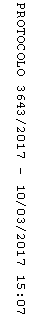 